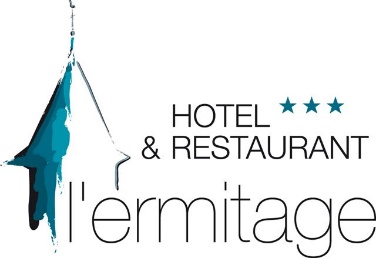 Entrée, plat, fromage et dessert :	    			49 €Entrée, poisson et viande, fromage et dessert :		64 €Tartare de dorade Royale, pignon de pins, lait de concombre,Espuma citron confit, tuile d’encre de seiche***Pause fraicheur :Rhum arrangé ananas- vanille, sorbet Pabama***Saumon mi-cuit pané aux sésames, risotto d’asperge verteÉmulsion combawa, croustillant aux herbesOu / etNoisette de veau de chez Monsieur Brochard, en croute d’agrumesArtichaud à la fève de tonka, pomme de terre grenaille rôtiesjus de viande parfumé au pamplemousse***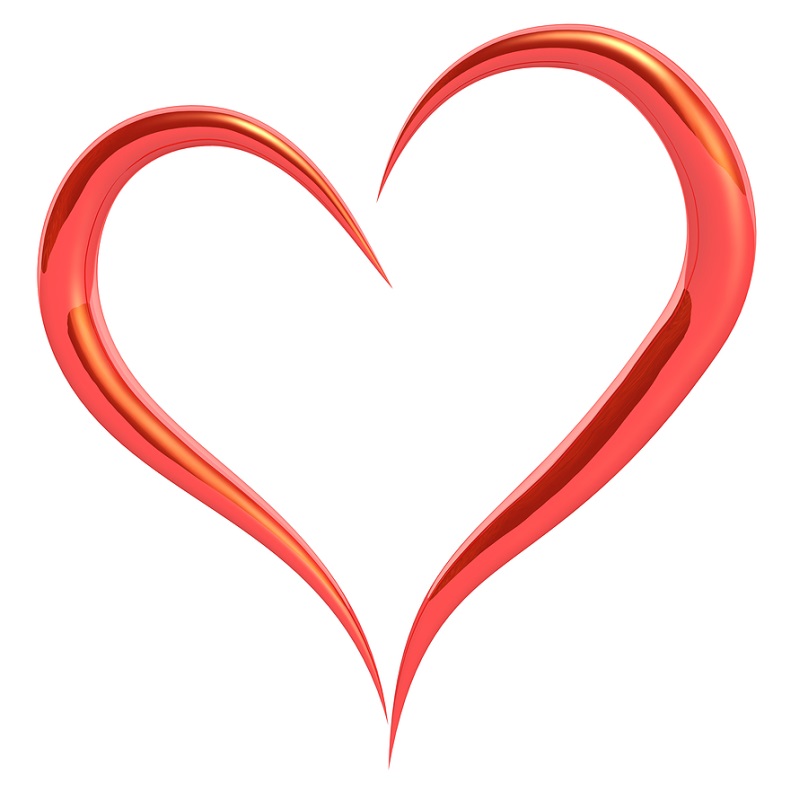 Fromage travaillé au chèvre Mayennais pomme verte, huile de noix***Éclosion de fraises, perle à la verveine, biscuit et opaline verveine***Mignardises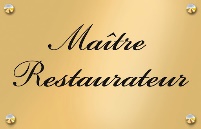 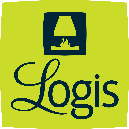 